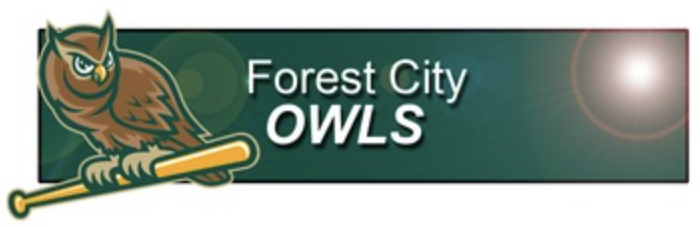 Camp RegistrationRegistration for our 2024 Forest City Owls Baseball Camps is available now to boys and girls ages 7 to 13.  Each camp will be led by Owls Head Coach DJ Russ.  The assistant coaches and some players from the 2024 Owls team will also be in attendance. Each camp will be held at McNair Field and will cover all fundamentals.  Parents are welcome to stay and watch their campers. Every camper will receive two free general admission vouchers (must be redeemed at the office of ticket booth) for use at any 2024 home game!  Pizza will be provided on the last day of camp.  Circle camp requested.CAMP 1	6/04 – 6/06		9am to 12pm		$75 / child		Age 7 - 13
CAMP 2	6/24 – 6/26		9am to 12pm		$75 / child		Age 7 - 13
CAMP 3	7/17 – 7/19		9am to 12pm		$75 / child		Age 7 - 13I, ____________________ hereby agree that the Forest City Owls are not responsible for any injuries that my child ____________________, may obtain during the time he/she is at camp @ McNair Field.  I voluntarily agree to allow my child to participate and understand that there may be some risks involved.Registration information 			Child’s Name:______________________________________ Date of Birth:_________________ Parent/Guardian Name:__________________________________________________________ Mobile Phone:  ____________________ Email Address:  ________________________________Emergency Contact Name:________________________________________________________ Emergency Mobile Phone:________________________________________________________ What Should I Bring to Camp? 	Baseball Glove (Labeled with your name) Baseball Bat (Labeled with your name) Wear cool, comfortable clothing! SunscreenWater is provided!Drop off or mail completed registration form and paymentForest City Owls138 E. Main StreetForest City, NC  28043